Nikolausbasteln in der Klasse _______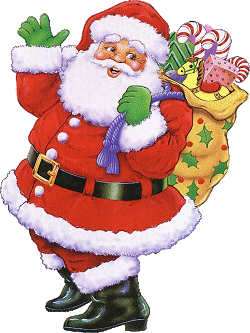 am __________Liebe Eltern, die Adventszeit steht vor der Tür und damit auch das jährliche Nikolausbasteln an der Grundschule Putzbrunn. Damit es für die Kinder ein abwechslungsreicher Vormittag wird, bitte ich euch, diese Aktion tatkräftig zu unterstützen und euch in die Liste einzutragen. Das Basteln findet nach dem Gottesdienst im Klassenzimmer von 9:50 bis 11:20 Uhr statt.Damit die Bastelaktion etwas gemütlicher wird, kann jedes Kind gerne Plätzchen, Lebkuchen etc. mitbringen. Bitte an Servietten, Teller und Becher denken!Wer eine Kanne Tee oder Früchtepunsch beitragen kann, trägt sich bitte in den folgenden Zeilen ein:________________________________________________________________________________________________________________________________________Herzlichen Dank für eure Unterstützung und eine besinnliche Adventszeit!StationMaterialBetreuung in der Klasse1234